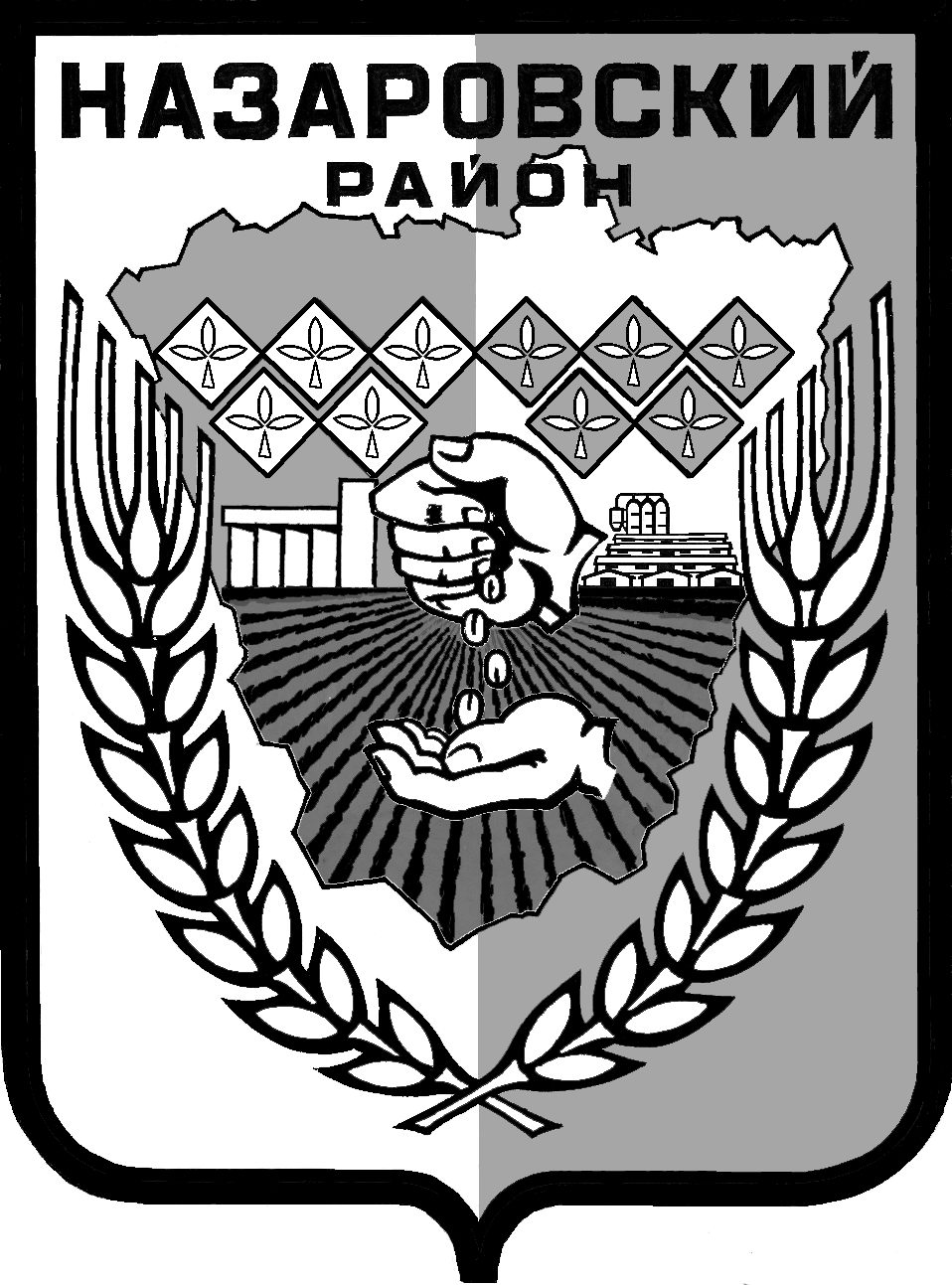 Администрация Назаровского районаКрасноярского краяПОСТАНОВЛЕНИЕ«07» 06 2019                                     г. Назарово                                           № 135-пО внесении изменений в постановление администрации Назаровского района от 29.10.2013 № 588-п «Об утверждении муниципальной программы Назаровского района «Обеспечение доступным и комфортным жильем жителей Назаровского района» В соответствии со ст. 179 Бюджетного кодекса Российской Федерации, постановлением администрации Назаровского района от 06.09.2013  № 449-п «Об утверждении Порядка принятия решений о разработке муниципальных программ Назаровского района, их формировании и реализации»,  руководствуясь Уставом муниципального  образования  Назаровский район Красноярского края,  ПОСТАНОВЛЯЮ:     1. Внести в постановление администрации Назаровского района от 29.10.2013 № 588-п «Об утверждении муниципальной программы Назаровского района «Обеспечение доступным и комфортным жильем жителей Назаровского района» следующие изменения:   1.1. В муниципальной программе Назаровского района «Обеспечение доступным и комфортным жильем жителей Назаровского района»:1.1.1. Строку 10 раздела 1 паспорта муниципальной программы «Обеспечение доступным и комфортным жильем жителей Назаровского района» изложить в следующей редакции:1.1.2. Приложение № 1 к паспорту муниципальной программы «Обеспечение доступным и комфортным жильем жителей Назаровского района» изложить в новой редакции согласно приложению 1 к настоящему постановлению;1.1.3. Приложение № 2 к паспорту муниципальной программы «Обеспечение доступным и комфортным жильем жителей Назаровского района» изложить в новой редакции согласно приложению 2 к настоящему постановлению;1.2. В подпрограмме «Территориальное планирование, градостроительное зонирование и документация по планировке территории Назаровского района»:1.2.1. Строку 9 раздела 1 «Территориальное планирование, градостроительное зонирование и документация по планировке территории Назаровского района» изложить в следующей редакции:1.2.2. Второй абзац пункта 2.7 раздела 2 изложить в следующей редакции:«Всего на реализацию подпрограммных мероприятий потребуется       450,0 тыс. рублей, в том числе: 0,0 тыс. рублей в 2018 году; 450,0 тыс. рублей в 2019 году; 0,0 тыс. рублей  в 2020 году; 0,0 тыс. рублей  в 2021 году.»;1.2.3. Приложение № 1 к подпрограмме «Территориальное планирование, градостроительное зонирование и документация по планировке территории Назаровского района» изложить в новой редакции согласно приложению 3 к настоящему постановлению;1.2.4. Приложение № 2 к подпрограмме «Территориальное планирование, градостроительное зонирование и документация по планировке территории Назаровского района» изложить в новой редакции согласно приложению 4 к настоящему постановлению;1.2.5. Приложение № 5 к муниципальной программе «Территориальное планирование, градостроительное зонирование и документация по планировке территории Назаровского района» изложить в новой редакции согласно приложению 5 к настоящему постановлению;1.2.6. Приложение № 6 к муниципальной программе «Территориальное планирование, градостроительное зонирование и документация по планировке территории Назаровского района» изложить в новой редакции согласно приложению 6 к настоящему постановлению.2. Отделу организационной работы и документационного обеспечения администрации Назаровского района (Любавина) разместить постановление на официальном сайте муниципального образования Назаровский район Красноярского края в информационно-телекоммуникационной сети «Интернет».3. Контроль за выполнением постановления возложить на заместителя главы района, руководителя финансового управления (Мельничук). 4. Постановление вступает в силу в день, следующий за днем его официального опубликования  в газете «Советское Причулымье».Глава района 							             Г.В. АмпилоговаПриложение 1 к постановлению администрации Назаровского районаот «07» 06 2019 № 135-пПриложение № 1к паспорту муниципальной программы«Обеспечение доступным и комфортным жильем жителей Назаровского района» Перечень целевых показателей и показателей результативности программы с расшифровкой плановых значений по годам ее реализацииПриложение 2 к постановлению администрации Назаровского районаот «07» 06 2019 № 135-пПриложение № 2к паспорту муниципальной программы«Обеспечение доступным и комфортным жильем жителей Назаровского района»  Значения целевых показателей на долгосрочный периодПриложение 3 к постановлению администрации Назаровского районаот «07» 06 2019 № 135-пПриложение № 1 к подпрограмме «Территориальное планирование, градостроительное зонирование и документация по планировке территории Назаровского района» Перечень целевых индикаторов подпрограммыПриложение 4 к постановлению администрации Назаровского районаот «07» 06 2019 № 135-пПриложение № 2 к подпрограмме «Территориальное планирование, градостроительное зонирование и документация по планировке территории Назаровского района» Перечень мероприятий подпрограммы Приложение 5 к постановлению администрации Назаровского районаот «07» 06 2019 № 135-пПриложение № 5к муниципальной программе «Обеспечение доступным и комфортным жильем жителей Назаровского района»  Информация о распределении планируемых расходов по отдельным мероприятиям программы, подпрограммам муниципальной программы Приложение 6 к постановлению администрации Назаровского районаот «07» 06 2019 № 135-пПриложение № 6к муниципальной программе«Обеспечение доступным и комфортным жильем жителей Назаровского района» Информация о ресурсном обеспечении и прогнозной оценке расходов на реализацию целей муниципальной программы с учетом источников финансирования, в том числе средства краевого и районного бюджетов «Информация по ресурсному обеспечению программы, в том числе в разбивке по источникам финансирования по годам реализации программыОбщий объем бюджетных ассигнований на реализацию муниципальной программы по годам составляет 630,0 тыс. рублей, в том числе:-630,0 тыс. рублей – средства районного бюджета,- 0,0 тыс. рублей – средства краевого бюджета.Объем финансирования по годам реализации муниципальной программы:2018 год – 0,0 тыс. рублей;2019 год – 510,0 тыс. рублей; 2020 год – 60,0 тыс. рублей;2021 год – 60,0 тыс. рублей.»;«Объемы и источники финансированияОбщий объем бюджетных ассигнований на реализацию подпрограммы по годам составляет 450,0 тыс. руб., в том числе:- 450,0 тыс. рублей - средства районного бюджета,- 0,0 тыс. рублей – средства краевого бюджетаОбъем финансирования по годам реализации  муниципальной подпрограммы:2018 год – 0,0 тыс. рублей;2019 год – 450,0 тыс. рублей;2020 год – 0,0 тыс. рублей;2021 год – 0,0 тыс. рублей.»;№  
п/пЦели, задачи, показатели Единица
измеренияВес показателяВес показателяИсточник 
информации2018 год2019 год2020 год2021 год1    Цель: Повышение  доступности   жилья   и   качества жилищного обеспечения населения.Цель: Повышение  доступности   жилья   и   качества жилищного обеспечения населения.Цель: Повышение  доступности   жилья   и   качества жилищного обеспечения населения.Цель: Повышение  доступности   жилья   и   качества жилищного обеспечения населения.Цель: Повышение  доступности   жилья   и   качества жилищного обеспечения населения.Цель: Повышение  доступности   жилья   и   качества жилищного обеспечения населения.Цель: Повышение  доступности   жилья   и   качества жилищного обеспечения населения.Цель: Повышение  доступности   жилья   и   качества жилищного обеспечения населения.Цель: Повышение  доступности   жилья   и   качества жилищного обеспечения населения.Задача 1: Стимулирование малоэтажного жилищного строительства в районе.Задача 1: Стимулирование малоэтажного жилищного строительства в районе.Задача 1: Стимулирование малоэтажного жилищного строительства в районе.Задача 1: Стимулирование малоэтажного жилищного строительства в районе.Задача 1: Стимулирование малоэтажного жилищного строительства в районе.Задача 1: Стимулирование малоэтажного жилищного строительства в районе.Задача 1: Стимулирование малоэтажного жилищного строительства в районе.Задача 1: Стимулирование малоэтажного жилищного строительства в районе.Задача 1: Стимулирование малоэтажного жилищного строительства в районе.Подпрограмма 1 Переселение граждан из аварийного жилищного фонда в муниципальных образованиях Назаровского района.Подпрограмма 1 Переселение граждан из аварийного жилищного фонда в муниципальных образованиях Назаровского района.Подпрограмма 1 Переселение граждан из аварийного жилищного фонда в муниципальных образованиях Назаровского района.Подпрограмма 1 Переселение граждан из аварийного жилищного фонда в муниципальных образованиях Назаровского района.Подпрограмма 1 Переселение граждан из аварийного жилищного фонда в муниципальных образованиях Назаровского района.Подпрограмма 1 Переселение граждан из аварийного жилищного фонда в муниципальных образованиях Назаровского района.Подпрограмма 1 Переселение граждан из аварийного жилищного фонда в муниципальных образованиях Назаровского района.Подпрограмма 1 Переселение граждан из аварийного жилищного фонда в муниципальных образованиях Назаровского района.Подпрограмма 1 Переселение граждан из аварийного жилищного фонда в муниципальных образованиях Назаровского района.1.1Наличие правоустанавливающих документов на земельные участки для муниципальных жилых объектовкол-во объектовХХ00001.2Постановка на инвентаризационный учет муниципальных жилых домов кол-во объектовХХ00001.3Проведение обследования муниципальных жилых домов с подготовкой технического заключениякол-во объектов0,50,501112Задача 2: Обеспечение документами территориального планирования сельских поселений Назаровского района.Задача 2: Обеспечение документами территориального планирования сельских поселений Назаровского района.Задача 2: Обеспечение документами территориального планирования сельских поселений Назаровского района.Задача 2: Обеспечение документами территориального планирования сельских поселений Назаровского района.Задача 2: Обеспечение документами территориального планирования сельских поселений Назаровского района.Задача 2: Обеспечение документами территориального планирования сельских поселений Назаровского района.Задача 2: Обеспечение документами территориального планирования сельских поселений Назаровского района.Задача 2: Обеспечение документами территориального планирования сельских поселений Назаровского района.Задача 2: Обеспечение документами территориального планирования сельских поселений Назаровского района.Подпрограмма 2: Территориальное планирование, градостроительное зонирование и документация по планировке территории Назаровского района.Подпрограмма 2: Территориальное планирование, градостроительное зонирование и документация по планировке территории Назаровского района.Подпрограмма 2: Территориальное планирование, градостроительное зонирование и документация по планировке территории Назаровского района.Подпрограмма 2: Территориальное планирование, градостроительное зонирование и документация по планировке территории Назаровского района.Подпрограмма 2: Территориальное планирование, градостроительное зонирование и документация по планировке территории Назаровского района.Подпрограмма 2: Территориальное планирование, градостроительное зонирование и документация по планировке территории Назаровского района.Подпрограмма 2: Территориальное планирование, градостроительное зонирование и документация по планировке территории Назаровского района.Подпрограмма 2: Территориальное планирование, градостроительное зонирование и документация по планировке территории Назаровского района.Подпрограмма 2: Территориальное планирование, градостроительное зонирование и документация по планировке территории Назаровского района.2.1. Подготовка генеральных планов территорий сельсоветов (возможность предоставления земельных участков под все виды строительства, возможность выдачи разрешения на строительство и ввода в эксплуатацию  объектов капитального строительства)кол-во объектовкол-во объектовХ03332.2. Приведение градостроительной документации Назаровского района в соответствие с требованиями Градостроительного кодекса РФ и иными нормативно-правовыми актами РФ (внесение изменений в схему территориального планирования Назаровского района, генеральные планы поселений, правила землепользования и застройки поселений, в нормативы градостроительного проектирования).Кол-во объектовКол-во объектовХ00002.3.Автоматизация формирования основной градостроительной документации, путем приобретения программного продукта.Кол-во объектовКол-во объектовХ00003.Отдельное мероприятие по выполнению кадастровых работ для муниципального жильяКол-во объектовКол-во объектов0,50222№ 
п/пЦели,  
целевые 
показателиЕдиница 
измеренияТекущий финансовый год2018Очередной финансовый год2019Плановый периодПлановый периодДолгосрочный период по годамДолгосрочный период по годамДолгосрочный период по годамДолгосрочный период по годамДолгосрочный период по годам№ 
п/пЦели,  
целевые 
показателиЕдиница 
измеренияТекущий финансовый год2018Очередной финансовый год2019первый год планового периода2020второй год планового периода2021202220232024202520261  Цель: Повышение  доступности   жилья   и   качества жилищного обеспечения населенияЦель: Повышение  доступности   жилья   и   качества жилищного обеспечения населенияЦель: Повышение  доступности   жилья   и   качества жилищного обеспечения населенияЦель: Повышение  доступности   жилья   и   качества жилищного обеспечения населенияЦель: Повышение  доступности   жилья   и   качества жилищного обеспечения населенияЦель: Повышение  доступности   жилья   и   качества жилищного обеспечения населенияЦель: Повышение  доступности   жилья   и   качества жилищного обеспечения населенияЦель: Повышение  доступности   жилья   и   качества жилищного обеспечения населенияЦель: Повышение  доступности   жилья   и   качества жилищного обеспечения населенияЦель: Повышение  доступности   жилья   и   качества жилищного обеспечения населенияЦель: Повышение  доступности   жилья   и   качества жилищного обеспечения населенияЗадача 1: Стимулирование малоэтажного жилищного строительства в районеЗадача 1: Стимулирование малоэтажного жилищного строительства в районеЗадача 1: Стимулирование малоэтажного жилищного строительства в районеЗадача 1: Стимулирование малоэтажного жилищного строительства в районеЗадача 1: Стимулирование малоэтажного жилищного строительства в районеЗадача 1: Стимулирование малоэтажного жилищного строительства в районеЗадача 1: Стимулирование малоэтажного жилищного строительства в районеЗадача 1: Стимулирование малоэтажного жилищного строительства в районеЗадача 1: Стимулирование малоэтажного жилищного строительства в районеЗадача 1: Стимулирование малоэтажного жилищного строительства в районеЗадача 1: Стимулирование малоэтажного жилищного строительства в районеПодпрограмма 1 Переселение граждан из аварийного жилищного фонда в муниципальных образованиях Назаровского района.Подпрограмма 1 Переселение граждан из аварийного жилищного фонда в муниципальных образованиях Назаровского района.Подпрограмма 1 Переселение граждан из аварийного жилищного фонда в муниципальных образованиях Назаровского района.Подпрограмма 1 Переселение граждан из аварийного жилищного фонда в муниципальных образованиях Назаровского района.Подпрограмма 1 Переселение граждан из аварийного жилищного фонда в муниципальных образованиях Назаровского района.Подпрограмма 1 Переселение граждан из аварийного жилищного фонда в муниципальных образованиях Назаровского района.Подпрограмма 1 Переселение граждан из аварийного жилищного фонда в муниципальных образованиях Назаровского района.Подпрограмма 1 Переселение граждан из аварийного жилищного фонда в муниципальных образованиях Назаровского района.Подпрограмма 1 Переселение граждан из аварийного жилищного фонда в муниципальных образованиях Назаровского района.Подпрограмма 1 Переселение граждан из аварийного жилищного фонда в муниципальных образованиях Назаровского района.Подпрограмма 1 Переселение граждан из аварийного жилищного фонда в муниципальных образованиях Назаровского района.1.1Наличие правоустанавливающих документов на земельные участки для муниципальных жилых объектовкол-во объектов0000010001.2Постановка на инвентаризационный учет муниципальных жилых домов кол-во объектов0000010001.3Проведение обследования муниципальных жилых домов с подготовкой технического заключения кол-во объектов 011101000Задача 2: Обеспечение документами территориального планирования сельских поселений Назаровского районаЗадача 2: Обеспечение документами территориального планирования сельских поселений Назаровского районаЗадача 2: Обеспечение документами территориального планирования сельских поселений Назаровского районаЗадача 2: Обеспечение документами территориального планирования сельских поселений Назаровского районаЗадача 2: Обеспечение документами территориального планирования сельских поселений Назаровского районаЗадача 2: Обеспечение документами территориального планирования сельских поселений Назаровского районаЗадача 2: Обеспечение документами территориального планирования сельских поселений Назаровского районаЗадача 2: Обеспечение документами территориального планирования сельских поселений Назаровского районаЗадача 2: Обеспечение документами территориального планирования сельских поселений Назаровского районаЗадача 2: Обеспечение документами территориального планирования сельских поселений Назаровского районаЗадача 2: Обеспечение документами территориального планирования сельских поселений Назаровского районаЗадача 2: Обеспечение документами территориального планирования сельских поселений Назаровского районаПодпрограмма 2 Территориальное планирование, градостроительное зонирование и документация по планировке территории Назаровского района.Подпрограмма 2 Территориальное планирование, градостроительное зонирование и документация по планировке территории Назаровского района.Подпрограмма 2 Территориальное планирование, градостроительное зонирование и документация по планировке территории Назаровского района.Подпрограмма 2 Территориальное планирование, градостроительное зонирование и документация по планировке территории Назаровского района.Подпрограмма 2 Территориальное планирование, градостроительное зонирование и документация по планировке территории Назаровского района.Подпрограмма 2 Территориальное планирование, градостроительное зонирование и документация по планировке территории Назаровского района.Подпрограмма 2 Территориальное планирование, градостроительное зонирование и документация по планировке территории Назаровского района.Подпрограмма 2 Территориальное планирование, градостроительное зонирование и документация по планировке территории Назаровского района.Подпрограмма 2 Территориальное планирование, градостроительное зонирование и документация по планировке территории Назаровского района.Подпрограмма 2 Территориальное планирование, градостроительное зонирование и документация по планировке территории Назаровского района.Подпрограмма 2 Территориальное планирование, градостроительное зонирование и документация по планировке территории Назаровского района.Подпрограмма 2 Территориальное планирование, градостроительное зонирование и документация по планировке территории Назаровского района.2.1. Подготовка генеральных  планов территорий сельсоветов (возможность предоставления земельных участков под все виды строительства, возможность выдачи разрешения на строительство и ввода в эксплуатацию  объектов капитального строительства)кол-во объектов0333000002.2. Приведение градостроительной документации Назаровского района в соответствие с требованиями Градостроительного кодекса РФ и иными нормативно-правовыми актами РФ (внесение изменений в схему территориального планирования Назаровского района, генеральные планы поселений, правила землепользования и застройки поселений, в нормативы градостроительного проектирования).кол-во объектов0111111112.3.Автоматизация формирования основной градостроительной документации, путем приобретения программного продукта.Кол-во объектов0100000003.Отдельное мероприятие по выполнению кадастровых работ для муниципального жильяКол-во объектов022201000№  
п/пЦель,    
целевые индикаторы Единица
измеренияИсточник 
информации2018 год2019 год2020 год2021 годЦель подпрограммы: обеспечение устойчивого развития территорий на основе территориального планирования и градостроительного зонирования, создание условий для рационального и эффективного управления территорией района.Цель подпрограммы: обеспечение устойчивого развития территорий на основе территориального планирования и градостроительного зонирования, создание условий для рационального и эффективного управления территорией района.Цель подпрограммы: обеспечение устойчивого развития территорий на основе территориального планирования и градостроительного зонирования, создание условий для рационального и эффективного управления территорией района.Цель подпрограммы: обеспечение устойчивого развития территорий на основе территориального планирования и градостроительного зонирования, создание условий для рационального и эффективного управления территорией района.Цель подпрограммы: обеспечение устойчивого развития территорий на основе территориального планирования и градостроительного зонирования, создание условий для рационального и эффективного управления территорией района.Цель подпрограммы: обеспечение устойчивого развития территорий на основе территориального планирования и градостроительного зонирования, создание условий для рационального и эффективного управления территорией района.Цель подпрограммы: обеспечение устойчивого развития территорий на основе территориального планирования и градостроительного зонирования, создание условий для рационального и эффективного управления территорией района.1Подготовка генеральных планов территорий сельсоветов;- возможность предоставления земельных участков под все виды строительства, - возможность выдачи разрешения на строительство и ввода в эксплуатацию  объектов капитального строительства.кол-во объектов03332Приведение градостроительной документации Назаровского района в соответствие с требованиями Градостроительного кодекса РФ и иными нормативно-правовыми актами РФ  (внесение изменений в схему территориального планирования Назаровского района, генеральные планы поселений, правила землепользования и застройки поселений, в нормативы градостроительного проектирования).кол-во объектов00003.Автоматизация формирования основной градостроительной документации, путем приобретения программного продукта.кол-во объектов0100Наименование  программы, подпрограммыГРБС Код бюджетной классификацииКод бюджетной классификацииКод бюджетной классификацииКод бюджетной классификацииРасходы 
(тыс. руб.), годыРасходы 
(тыс. руб.), годыРасходы 
(тыс. руб.), годыРасходы 
(тыс. руб.), годыОжидаемый результат от реализации подпрограммного мероприятия (в натуральном выражении)Ожидаемый результат от реализации подпрограммного мероприятия (в натуральном выражении)Наименование  программы, подпрограммыГРБС ГРБСРзПрЦСРВР2018 год2019 год2020 год2021 годИтогоИтогоЦель подпрограммы: обеспечение устойчивого развития территорий на основе территориального планирования и градостроительного зонирования, создание условий для рационального и эффективного управления территорией района.Цель подпрограммы: обеспечение устойчивого развития территорий на основе территориального планирования и градостроительного зонирования, создание условий для рационального и эффективного управления территорией района.Цель подпрограммы: обеспечение устойчивого развития территорий на основе территориального планирования и градостроительного зонирования, создание условий для рационального и эффективного управления территорией района.Цель подпрограммы: обеспечение устойчивого развития территорий на основе территориального планирования и градостроительного зонирования, создание условий для рационального и эффективного управления территорией района.Цель подпрограммы: обеспечение устойчивого развития территорий на основе территориального планирования и градостроительного зонирования, создание условий для рационального и эффективного управления территорией района.Цель подпрограммы: обеспечение устойчивого развития территорий на основе территориального планирования и градостроительного зонирования, создание условий для рационального и эффективного управления территорией района.Цель подпрограммы: обеспечение устойчивого развития территорий на основе территориального планирования и градостроительного зонирования, создание условий для рационального и эффективного управления территорией района.Цель подпрограммы: обеспечение устойчивого развития территорий на основе территориального планирования и градостроительного зонирования, создание условий для рационального и эффективного управления территорией района.Цель подпрограммы: обеспечение устойчивого развития территорий на основе территориального планирования и градостроительного зонирования, создание условий для рационального и эффективного управления территорией района.Цель подпрограммы: обеспечение устойчивого развития территорий на основе территориального планирования и градостроительного зонирования, создание условий для рационального и эффективного управления территорией района.Цель подпрограммы: обеспечение устойчивого развития территорий на основе территориального планирования и градостроительного зонирования, создание условий для рационального и эффективного управления территорией района.Цель подпрограммы: обеспечение устойчивого развития территорий на основе территориального планирования и градостроительного зонирования, создание условий для рационального и эффективного управления территорией района.Цель подпрограммы: обеспечение устойчивого развития территорий на основе территориального планирования и градостроительного зонирования, создание условий для рационального и эффективного управления территорией района.Задача: обеспечение документами территориального планирования сельских поселений Назаровского районаЗадача: обеспечение документами территориального планирования сельских поселений Назаровского районаЗадача: обеспечение документами территориального планирования сельских поселений Назаровского районаЗадача: обеспечение документами территориального планирования сельских поселений Назаровского районаЗадача: обеспечение документами территориального планирования сельских поселений Назаровского районаЗадача: обеспечение документами территориального планирования сельских поселений Назаровского районаЗадача: обеспечение документами территориального планирования сельских поселений Назаровского районаЗадача: обеспечение документами территориального планирования сельских поселений Назаровского районаЗадача: обеспечение документами территориального планирования сельских поселений Назаровского районаЗадача: обеспечение документами территориального планирования сельских поселений Назаровского районаЗадача: обеспечение документами территориального планирования сельских поселений Назаровского районаЗадача: обеспечение документами территориального планирования сельских поселений Назаровского районаЗадача: обеспечение документами территориального планирования сельских поселений Назаровского районаМероприятие 1.1: Разработка генеральных планов девяти поселений, внесение изменений в правила землепользования и застройки поселений Назаровского района016041213300 852502440,0450,00,00,00,00,0Возможность предоставления земельных участков под  все виды строительства, возможность выдачи разрешения на строительство и ввода в эксплуатацию объектов капитального строительстваМероприятие 1.2: Внесение изменений в схему территориального планирования Назаровского района016041213300 852602440,00,00,00,00,00,0Создание условий для рационального и эффективного управления территорией района.Мероприятие 1.3:Внесение изменений в правила землепользования и застройки поселений Назаровского района Приведение в соответствие с действующим законодательствомМероприятие 1.4:Внесение изменений в Нормативы градостроительного проектирования Назаровского районаМероприятие 1.5:Автоматизация формирования основной градостроительной документации, путем приобретения программного продукта.Осуществление контроля за использованием земельных участков, эффективное распоряжение земельных участковСтатус (государственная программа, подпрограмма)Наименование  программы, подпрограммыНаименование ГРБСКод бюджетной классификации Код бюджетной классификации Код бюджетной классификации Код бюджетной классификации Расходы 
(тыс. руб.), годыРасходы 
(тыс. руб.), годыРасходы 
(тыс. руб.), годыРасходы 
(тыс. руб.), годыРасходы 
(тыс. руб.), годыСтатус (государственная программа, подпрограмма)Наименование  программы, подпрограммыНаименование ГРБСГРБСРз
ПрЦСРВР2018 год2019 год2020 год2021 годИтого за 2018-2021 годыМуниципальная программа«Обеспечение доступным и комфортным жильем жителей Назаровского района»всего расходные обязательства по программе, в том числе:ХХХХ0,0510,060,060,0630,0Муниципальная программа«Обеспечение доступным и комфортным жильем жителей Назаровского района»Администрация Назаровского районаХХХХ0,0510,060,060,0630,0Подпрограмма 1Переселение граждан из аварийного жилищного фонда в муниципальных образованиях Назаровского района.Проведение обследования муниципальных жилых домов с подготовкой технического заключениявсего расходные обязательства по подпрограмме, в том числе:ХХХ0,030,030,030,090,0Подпрограмма 1Переселение граждан из аварийного жилищного фонда в муниципальных образованиях Назаровского района.Проведение обследования муниципальных жилых домов с подготовкой технического заключенияАдминистрация Назаровского района016050113100852902440,030,030,030,090,0Подпрограмма 2Территориальное планирование, градостроительное зонирование и документация по планировке территории Назаровского районавсего расходные обязательства по подпрограмме, в том числе:ХХХ0,0450,00,00,0450,0Подпрограмма 2Территориальное планирование, градостроительное зонирование и документация по планировке территории Назаровского районаАдминистрация Назаровского района016010413300852502440,0450,00,00,0450,0Отдельное мероприятиеВыполнение кадастровых работ в отношении земельных участков для муниципального жильяАдминистрация Назаровского района016010413500852802440,030,030,030,090,0СтатусНаименование муниципальной программы, подпрограммы муниципальной программыИсточник финансированияОценка расходов
(тыс. руб.), годыОценка расходов
(тыс. руб.), годыОценка расходов
(тыс. руб.), годыОценка расходов
(тыс. руб.), годыСтатусНаименование муниципальной программы, подпрограммы муниципальной программыИсточник финансирования2018 год2019 год2019 год2020 год2021 годИтого за 2018-2021 годыМуниципальная программа«Обеспечение доступным и комфортным жильем жителей Назаровского района»  Всего                    0,0510,0510,060,060,0630,0Муниципальная программа«Обеспечение доступным и комфортным жильем жителей Назаровского района»  в том числе:             Муниципальная программа«Обеспечение доступным и комфортным жильем жителей Назаровского района»  краевой бюджет           Муниципальная программа«Обеспечение доступным и комфортным жильем жителей Назаровского района»  районный бюджет0,0510,0510,060,060,0630,0Подпрограмма 1Переселение граждан из аварийного жилищного фонда в муниципальных образованиях Назаровского района.Всего                    0,030,030,030,030,090,0Подпрограмма 1Переселение граждан из аварийного жилищного фонда в муниципальных образованиях Назаровского района.в том числе:             Подпрограмма 1Переселение граждан из аварийного жилищного фонда в муниципальных образованиях Назаровского района.краевой бюджет           Подпрограмма 1Переселение граждан из аварийного жилищного фонда в муниципальных образованиях Назаровского района.районный бюджет0,030,030,030,030,090,0Подпрограмма 1Переселение граждан из аварийного жилищного фонда в муниципальных образованиях Назаровского района.в том числе:             Подпрограмма 1Переселение граждан из аварийного жилищного фонда в муниципальных образованиях Назаровского района.краевой бюджет           Подпрограмма 1Переселение граждан из аварийного жилищного фонда в муниципальных образованиях Назаровского района.районный бюджет0,00,00,00,00,00,0Подпрограмма 2Территориальное планирование, градостроительное зонирование и документация по планировке территории Назаровского района.Всего                    0,0450,0450,00,00,00,0Подпрограмма 2Территориальное планирование, градостроительное зонирование и документация по планировке территории Назаровского района.в том числе:             Подпрограмма 2Территориальное планирование, градостроительное зонирование и документация по планировке территории Назаровского района.краевой бюджет           Подпрограмма 2Территориальное планирование, градостроительное зонирование и документация по планировке территории Назаровского района.районный бюджет0,0450,0450,00,00,00,0Отдельное мероприятиеВыполнение кадастровых работ в отношении земельных участков для муниципального жильяВсего                    0,030,030,030,030,090,00,00,027,0Отдельное мероприятиеВыполнение кадастровых работ в отношении земельных участков для муниципального жильяв том числе:             0,00,027,0Отдельное мероприятиеВыполнение кадастровых работ в отношении земельных участков для муниципального жильякраевой бюджет           0,00,027,0Отдельное мероприятиеВыполнение кадастровых работ в отношении земельных участков для муниципального жильярайонный бюджет0,030,030,030,030,090,00,00,027,0